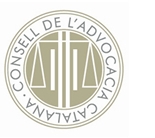 Recurs d’apel·lació. Interposició de recurs d’apel·lació contra sentència d’instància (art. 458 i seg. LEC)Autor: Ramon Maria Sans Ballart (advocat)Jutjat de Primera Instància número ..... de .............. Procediment .....................AL JUTJAT DE PRIMERA INSTÀNCIA NÚMERO ...... de ............. ..........................., procurador/a dels tribunals i de ......................., segons consta acreditat en el procediment corresponent al ....................... número .........., com més escaient sigui en dret, exposo:Que, havent rebut la notificació de la Sentència de data .........., i essent aquesta desfavorable als interessos del meu client/a, per mitjà d’aquest escrit i segons estableix l’article 458 de la LEC, manifesto, dins el termini i en la forma escaient, la meva voluntat de recórrer-hi en contra tot interposant recurs d’apel·lació sobre la base dels pressupòsits següents.PRESSUPÒSITSInterposo el present recurs d’apel·lació contra la Sentència de data ....... dictada pel Jutjat de Primera Instància número ....... de ............. en el procediment de .................... número ......., dins dels vint dies, tal com estableix l’article 458.1 de la LEC.Dirigeixo el recurs a impugnar els pronunciaments de la Sentència objecte de recurs i de manera específica els fonaments de dret .................. (enumereu els fonaments de dret amb els quals no esteu d’acord i voleu impugnar), tot mostrant també la nostra disconformitat envers la part dispositiva de la Sentència que fa referència a ................ (feu menció dels punts de la decisió de la sentència que voleu impugnar).En el present cas, ................. està exempt/a del pagament de la taxa en tenir reconegut el dret d’assistència jurídica gratuïta (expedient de justícia gratuïta número ..............). Adjunto, com a document número ...., la resolució esmentada que ho acredita.(En el supòsit que la part apel·lant no estigui exempta del pagament de la taxa, feu constar el seu pagament i adjunteu el document que ho acrediti.)Que, en virtut del que estableix l’article 458.2 de la LEC, fonamentem el present recurs sobre la base de les al·legacions següents.AL·LEGACIONS1. Impugnació de la sentència apel·lada ........................... .(Descriviu i motiveu tots i cadascun dels motius pels quals impugneu la sentència.)Per tot això,DEMANO AL JUTJAT: Que admeti aquest escrit i el tingui per presentat dins el termini i en la forma escaient, que tingui per interposat recurs d’apel·lació contra la Sentència de data ......., dictada en el present procediment, i que remeti les actuacions a l’Audiència Provincial, davant de la qual sol·licito que admeti en el fons aquest recurs i, de manera conseqüent, revoqui la Sentencia objecte de recurs i en dicti una altra de conformitat amb les nostres peticions i acordi ......................... (exposeu la vostra petició), amb imposició de costes a l’adversa................, ....... de/d’................. de ..............(signatura)	(signatura)Advocat/da	Procurador/aNota: l’autor ha cedit els drets d’aquest model per tal que, de forma gratuïta, una tercera persona el pugui descarregar, copiar, modificar i utilitzar sense mencionar l’autoria ni la font, tant amb caràcter professional com amb caràcter no comercial, sense limitació temporal ni territorial. No n’és permesa la traducció, atès que es tracta d’un model creat per al foment del català a l’àmbit del dret.29E5MV94